EXPENSE REPORT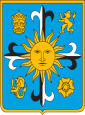 Note: 	This form shall be used for expense reimbursements, petty cash replenishment and liquidation of cash advances.Please attach original receipts/invoices and any other pertinent documents. Single payment of over P2000 from petty cash is not allowed.PURPOSE:	       VRAI DES COULEURS: The Search for the Next Mr. and Ms. Communication Arts_______                                                                               EMPLOYEE INFORMATION:Name:	__Rogelio Mariano Jr. (CASA President)___	Department:	     __Faculty of Arts and Letters ( UST – CASA) __		 Date Submitted: February 2, 2012Charged:	    _Student Activity Fund (SAF)_________	       Cash Requisition No.  _____________________________DateRefDescriptionMealsTransportSuppliesLodgingRepairsOthersMisc.Total08-30-2011 MMCA Photo Shoot(Rental : Studio)1650.001650.00MMCA Photo Shoot (Rental: Studio) 1650.001650.00200.741.954.134Pizza Hut 1190.001190.0009-08-201104-0000604281MMCA Press Conference(Payment for Venue)545.20545.2009-13-20110761MMCA Promotions (Tarpaulin Printing)3 420.003 420.003939MMCA Pageant Night(Props: Nylon)21.0021.0009-14-20110255209MMCA Promotions (Tarpaulin Printing)180.00180.0009-16-20110718MMCA Pageant Night(Invitations Printing)42.0042.0009-20-20115533MMCA Pageant Night(Props: Chicken Wire) 120.00120.002674MMCA Pageant Night(Crowns)(Props: Cloth)760.00800.001 560.00MMCA Pageant Night(Rental : Smoke Machine)750.00750.0009-21-2011MMCA Pageant Night(Token for Judges)1 148.751 148.75MMCA Pageant Night(Staff)2 700.002 700.00007.189.834.027MMCA Pageant Night(Food for Judges)650.00650.00MMCA Pageant Night(Plaques)1 600.001 600.00MMCA Pageant Night(EdTech Staff)MMCA Technical Rehearsal(Payment for Venue)1 934.001 934.35MMCA Pageant Night(Payment for Venue)2 434.002 370.3509-24-2011Kamay Portrait & Printing Center950.00950.00I certify the above expenses are for official business only.I certify the above expenses are for official business only.I certify the above expenses are for official business only.SubtotalSubtotal22481.65Less- AdvancesLess- Advances21 040.00APPROVED:       Prof. Michael Anthony C. Vasco, Ph.D    (Dean/Head)                         Check No. __________                        Rev. Fr. Joseto N. Bernadas, Jr., O.P.    (Regent)     .APPROVED:       Prof. Michael Anthony C. Vasco, Ph.D    (Dean/Head)                         Check No. __________                        Rev. Fr. Joseto N. Bernadas, Jr., O.P.    (Regent)     .APPROVED:       Prof. Michael Anthony C. Vasco, Ph.D    (Dean/Head)                         Check No. __________                        Rev. Fr. Joseto N. Bernadas, Jr., O.P.    (Regent)     .APPROVED:       Prof. Michael Anthony C. Vasco, Ph.D    (Dean/Head)                         Check No. __________                        Rev. Fr. Joseto N. Bernadas, Jr., O.P.    (Regent)     .APPROVED:       Prof. Michael Anthony C. Vasco, Ph.D    (Dean/Head)                         Check No. __________                        Rev. Fr. Joseto N. Bernadas, Jr., O.P.    (Regent)     .APPROVED:       Prof. Michael Anthony C. Vasco, Ph.D    (Dean/Head)                         Check No. __________                        Rev. Fr. Joseto N. Bernadas, Jr., O.P.    (Regent)     .APPROVED:       Prof. Michael Anthony C. Vasco, Ph.D    (Dean/Head)                         Check No. __________                        Rev. Fr. Joseto N. Bernadas, Jr., O.P.    (Regent)     .Refund(Reimbursement)Refund(Reimbursement)Refund(Reimbursement)1441.65